The Point Guard Basketball Camp was created in response to the need for a high-level “skill camp” that specializes in position play and the skills necessary to be successful. This camp provides a unique opportunity to learn specific elements of "the point guard" “Shooting Guard”“Keys to the Gym” will provide an intense, no-nonsense basketball education for male and female players 4th grade and up. This camp will teach point guards to play smart basketball, to be coaches on the court, and to be leaders in practices, games, and in everyday life.At camp, players will be encouraged to get out of their comfort zone and to make (and grow from) their mistakes in an environment carefully designed to foster their development and improvement as a student-athlete, leader, and human being.“PGC is basketball in its purest state”: players who are eager to teach, coaches who are enthusiastic about teaching, and an atmosphere filled with positive energy. This is an experience that the players will take with them and apply to all aspects of their lives.”I have spent a lot of time preparing for this Point/Shooting Guard Camp, with the goal of making it a premier developmental tool, designed to raise the skill level of those basketball players in the Metropolitan Area. By no means will this be a baby-sitting service!This Academy: will offer elite level basketball training in several core skill areas. These core skills: Ball handling, shooting, passing, Leadership, work ethic, communication and serve as the foundation and cover the essential elements of being a great Point Guard!Dates: June 1, 2018 5:30pm – 8:30pm, June 2, 2018 11:00pm – 3:00pm and June 3, 2018 11:00am – 2:00pm “10 Hours of Intense Training”  Location: Bellevue West High School 1501 Thurston Avenue Bellevue, NE 68123 or Lied Center 2700 Arboretum Drive Bellevue Nebraska 68005Cost: $140.00 (worth every dime) Make Checks payable to Dave Felici 13501 South 22nd Street Bellevue Nebraska 68123 (Limited to the 1st 100 that sign up) Last year we sold out in 3 weeks! Get your registration in!Registration Form 2018 “Keys to the Gym” Point Guard CampPoint Guards Name: Date of Birth:Age:Grade in 2018:Parents Name (Print):Address: City:State:Zip:Home Phone: Work Phone:Mom’s Cell Phone: Dad’s Cell Phone: 1st Email Address (Print legible):_______________@_______________________________2nd Email Address (Print legible):______________@______________________________Emergency Contact Name: _______________________Relationship___________________Home #____________________Cell #____________________________________________List any special medical conditions: (Asthmatic/Allergies/Medicines/etc.) ___________________________________________________________________________________________Make all Checks payable to: Dave Felici 13501 South 22nd Street Bellevue Nebraska 68123WavierBellevue Public Schools/ Lied Liability Release: I the parent of the Player listed above, Do hereby agree to release all liability and claims against Lied Center/Dave Felici and any sponsoring organization, facility, instructor and any other party involved, due to injuries, accidents, negligence, or any other circumstances arising from participation in this event with respect to any time prior, during and after event participation in all Bellevue Public Schools/ Lied Center.Parent Signature: _____________________________________________________________________ 	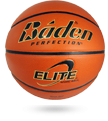 I've always wanted to shoot a good percentage for my team, because I'm the point guard, and I can take fewer shots, still score more, so that I can get my teammates feeling good about themselves. That was always my feeling - that if I shoot a high percentage, I don't have to shoot a ton.Steve Nash